Director, Clinical OperationsReal-World and Late Phase ResearchRef: PSL4071							          Attractive SalarySwitzerland (Nr. Lausanne)				 	          Commensurate with experienceJoin the world’s largest provider of biopharmaceutical development services with a leadership role.Many consider Real-World and Late Phase research as the most significant and growth oriented aspect of clinical development today. Are you capable of rising to the challenge of helping to shape the service offering and deliverables within a leading global organisation?  You will enjoy a high level of responsibility and autonomy, whilst being able to focus on further developing your strategic real world / late phase expertise?Our client has maintained and strengthened its position as the world’s leading provider of biopharmaceutical development and commercial outsourcing services.  With approximately 30,000 employees globally and a presence in over 100 countries, they continue to grow, lead and shape the outsourced business model. In 2013 they were involved in the commercialisation and/or development of every single one of the Top-100 best-selling drugs on the market.Their commitment to Real-World and Late Phase Research has allowed them to:Deliver in excess of 500 Real World and Late Phase Programmes since 2011> 70,000 sites> 600,000 patientsDeliver in excess of 125 Patient Registries and Observational Studies since 2011> 31,000 sites> 310,000 patientsThe Director, Clinical Operations will play a key role in the continued growth, success and profitability of the Real-World and Late Phase Research business.  Working with the regional leadership team you will be responsible for ensuring that projects are appropriately resourced, employees are trained and developed to meet the project needs and that operational delivery is of the highest standards.You will lead strategic initiatives, working alongside other functional managers internationally.You will have outstanding experience within Real-World and Late Phase research, gained from within a global CRO environment, with a proven track record of leadership and success.  You will enjoy working within a matrix environment where you will provide leadership through influence working closely with both the project management and clinical operations teams.Help shape the future of outsourced Real-World and Late Phase Research.If you are interested in this role, please visit our website www.pharma-search.co.uk  or telephone Dr Grant Coren in strictest confidence on +44 (0) 1442 345 340.  Alternatively, please send your CV / Resume to grant@pharma-search.co.uk.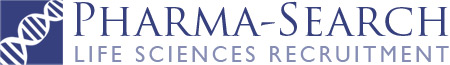 